Об утверждении Положения о порядке размещения рекламных конструкций на территории Пермского муниципального округа Пермского края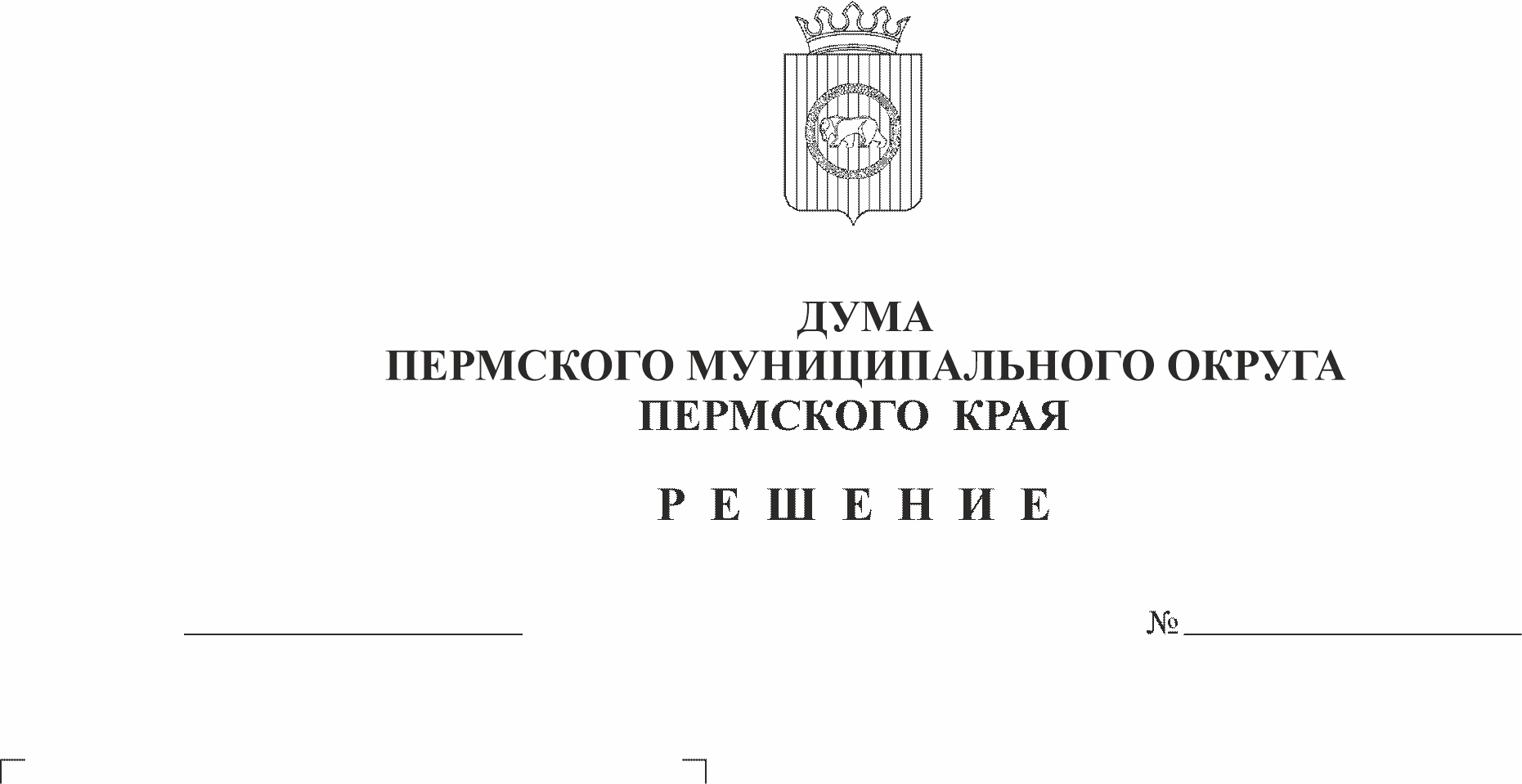 В соответствии со статьями 447-449 Гражданского кодекса Российской Федерации, пунктом 26.1 части 1 статьи 16, статьей 51 Федерального закона от 06 октября 2003 г. № 131-ФЗ «Об общих принципах организации местного самоуправления в Российской Федерации», Федеральным законом от 13 марта 2006 г. № 38-ФЗ «О рекламе», Постановлением Правительства Пермского края от 09 сентября 2013 г. № 1190-п «О реализации на территории Пермского края норм Федерального закона от 13 марта 2006 г. № 38-ФЗ «О рекламе», пунктом 30 части 1 статьи 5 и пунктом 5 части 1 статьи 25 Устава Пермского муниципального округа Пермского края, Положением о комитете имущественных отношений администрации Пермского муниципального округа Пермского края, утвержденным решением Думы Пермского муниципального округа Пермского края от 29 ноября 2022 г. № 48, Дума Пермского муниципального округа Пермского края РЕШАЕТ:1. Утвердить Положение о порядке размещения рекламных конструкций на территории Пермского муниципального округа Пермского края согласно приложению к настоящему решению.2. Установить, что торги по продаже права на заключение договора и эксплуатацию рекламной конструкции на территории Пермского муниципального округа Пермского края проводятся в форме электронного аукциона.3. Признать утратившими силу: 3.1. решение Земского Собрания Пермского муниципального района от 29 апреля 2014 г. № 441 «Об утверждении Положения о порядке размещения рекламных конструкций на территории Пермского муниципального района»;3.2. решение Земского Собрания Пермского муниципального района от 28 апреля 2015 г. № 65 «О внесении изменений в Положение о порядке размещения рекламных конструкций на территории Пермского муниципального района, утвержденное решением Земского Собрания Пермского муниципального района от 29.04.2014 № 441»;3.3. решение Земского Собрания Пермского муниципального района от 22 сентября 2016 г. № 165 «О внесении изменений в Положение о порядке размещения рекламных конструкций на территории Пермского муниципального района, утвержденное решением Земского Собрания Пермского муниципального района от 29.04.2014 № 441»;3.4. решение Земского Собрания Пермского муниципального района от 28 августа 2018 г. № 331 «О внесении изменений в решение Земского Собрания Пермского муниципального района от 29.04.2014 № 441 «Об утверждении Положения о порядке размещения рекламных конструкций на территории Пермского муниципального района».4. Опубликовать (обнародовать) настоящее решение в бюллетене муниципального образования «Пермский муниципальный округ» и разместить на официальном сайте Пермского муниципального округа Пермского края в информационно-телекоммуникационной сети Интернет (www.permraion.ru).5. Настоящее решение вступает в силу со дня его официального опубликования (обнародования). 6. Контроль за исполнением настоящего решения возложить на комитет Думы Пермского муниципального округа Пермского края по развитию инфраструктуры и управлению ресурсами.Председатель Думы Пермского муниципального округа	                                                  Д.В. ГордиенкоГлава муниципального округа –глава администрации Пермскогомуниципального округа                                                                              В.Ю. ЦветовПриложение к решению Думы Пермского муниципального округа Пермского края от 24.08.2023 № 205ПОЛОЖЕНИЕ о порядке размещения рекламных конструкций на территории Пермского муниципального округа Пермского краяI. Общие положения1.1. Настоящее Положение разработано в соответствии с пунктом 26.1 части 1 статьи 16 Федерального закона от 06 октября 2003 г. № 131-ФЗ «Об общих принципах организации местного самоуправления в Российской Федерации», Федеральным законом от 13 марта 2006 г. № 38-ФЗ «О рекламе», постановлением Правительства Пермского края от 09 сентября 2013 г. № 1190-п «О реализации на территории Пермского края норм Федерального закона от 13 марта 2006 г. № 38-ФЗ «О рекламе» (далее - Постановление № 1190-п), пунктом 30 части 1 статьи 5 Устава Пермского муниципального округа Пермского края и регулирует правоотношения, связанные с установкой и эксплуатацией рекламных конструкций на земельных участках, зданиях либо ином недвижимом имуществе, находящемся в собственности Пермского муниципального округа Пермского края (далее – муниципальная собственность), либо на земельных участках, государственная собственность на которые не разграничена, а также на объектах культурного наследия (памятниках истории и культуры) народов Российской Федерации. 1.2. Установка и эксплуатация рекламных конструкций на земельных участках, зданиях либо ином недвижимом имуществе, а также на объектах культурного наследия (памятниках истории и культуры) народов Российской Федерации, включенных в единый государственный реестр объектов культурного наследия (памятников истории и культуры) народов Российской Федерации, их территориях, расположенных на территории Пермского муниципального округа Пермского края и находящихся в собственности Российской Федерации, Пермского муниципального округа Пермского края, физических либо юридических лиц, регламентируются соответственно нормативными актами Российской Федерации, Пермского муниципального округа Пермского края, физическим либо юридическим лицом. 1.3. Требования настоящего Положения в части получения разрешений не распространяются на витрины, киоски, лотки, передвижные пункты торговли, уличные зонтики в случае размещения рекламы непосредственно на указанных объектах (без использования конструкций и приспособлений, предназначенных только для размещения рекламы).II. Полномочия комитета имущественных отношений администрации Пермского муниципального округа Пермского края2.1. Уполномоченным органом в области рекламных отношений является администрация Пермского муниципального округа Пермского края в лице комитета имущественных отношений администрации Пермского муниципального округа Пермского края (далее - Комитет).2.2. Комитет:а) выдает разрешения на установку и эксплуатацию рекламной конструкции и (или) отказывает в выдаче разрешения;б) аннулирует выданные разрешения в случаях, предусмотренных действующим законодательством;в) выдает предписание на демонтаж рекламной конструкции;г) осуществляет учет рекламных конструкций;д) организует и проводит торги на право заключения договора на установку и эксплуатацию рекламной конструкции на территории Пермского муниципального округа Пермского края;е) осуществляет проверку соответствия проекта рекламной конструкции техническим регламентам, включая соответствие архитектурного решения конструкции архитектурному облику сложившейся застройки;ж) заключает договоры на установку и эксплуатацию рекламных конструкций;з) осуществляет начисления и контроль за поступлением в бюджет Пермского муниципального округа Пермского края доходов за уплату государственной пошлины за выдачу разрешения на установку и эксплуатацию рекламных конструкций, по договорам на установку и эксплуатацию рекламных конструкций;и) разрабатывает схему размещения рекламных конструкций и вносит в нее изменения;к) один раз в месяц осуществляет проверку размещения социальной рекламы на рекламной конструкции, с составлением соответствующего акта обследования рекламной конструкции с приложением фотографий.III. Схема размещения рекламных конструкций3.1. Схема размещения рекламных конструкций (далее – Схема) – это документ, определяющий места размещения рекламных конструкций, типы и виды рекламных конструкций, установка которых допускается в данных местах. Схема размещения рекламных конструкций должна соответствовать документам территориального планирования Пермского муниципального округа Пермского края, обеспечивать соблюдение внешнего архитектурного облика сложившейся застройки, градостроительных норм и правил, требований безопасности и содержать карты размещения рекламных конструкций с указанием типов и видов рекламных конструкций, площади информационных полей и технических характеристик рекламных конструкций.Схема выполняется в масштабах 1:2000, 1:5000 – на территориях и в границах населенных пунктов в зависимости от картографического материала, имеющегося в информационной системе обеспечения градостроительной деятельности Пермского муниципального округа Пермского края, в масштабе 1:10000 – за пределами границ населенных пунктов Пермского муниципального округа Пермского края.3.2. Комитет организует разработку и согласование в соответствии с пунктом 3.3 настоящего раздела Схемы для организации и проведения торгов по продаже прав на заключение договоров на установку и эксплуатацию рекламных конструкций на земельных участках, зданиях либо ином недвижимом имуществе, находящемся в муниципальной собственности, либо на земельных участках, государственная собственность на которые не разграничена, а также на объектах культурного наследия (памятниках истории и культуры) народов Российской Федерации (далее - Договор). 3.3. Схема разрабатывается в отношении рекламных конструкций на земельных участках независимо от формы собственности, на зданиях или ином недвижимом имуществе, находящихся в собственности субъектов Российской Федерации или муниципальной собственности, а также на объектах культурного наследия (памятниках истории и культуры) народов Российской Федерации.До утверждения схемы размещения рекламных конструкций или вносимых в нее изменений Комитет направляет соответствующий проект схемы размещения рекламных конструкций или вносимых в нее изменений для предварительного согласования в Министерство промышленности и торговли Пермского края, уполномоченное на согласование схем размещения рекламных конструкций и вносимых в них изменений, в соответствии с Постановлением Правительства Пермского края от 09 сентября 2013 г. № 1190-п «О реализации на территории Пермского края норм Федерального закона от 13 марта 2006 г. № 38-ФЗ «О рекламе».3.4. Схема утверждается администрацией Пермского муниципального округа Пермского края и размещается на официальном сайте Пермского муниципального округа Пермского края в информационно-телекоммуникационной сети Интернет (www.permraion.ru) (далее - Сайт).IV. Типы и виды рекламных конструкций, допускаемых к установке4.1. На территории Пермского муниципального округа Пермского края допускаются к установке следующие виды рекламных конструкций:4.1.1. суперборд - отдельно стоящая рекламная конструкция, устанавливаемая на фундамент, одну или несколько опорных стоек, состоящая из одного, двух или трех информационных полей, размер каждого из которых составляет 12 x 4 м или 8 x 4 м;4.1.2. суперсайт - отдельно стоящая рекламная конструкция, устанавливаемая на фундамент, одну или несколько опорных стоек, состоящая из одного, двух или трех информационных полей, размер каждого из которых составляет 15 x 5 м или 12 x 5 м;4.1.3. светодиодный экран - устройство отображения и передачи визуальной информации (дисплей, монитор, телевизор), устанавливаемое как отдельно стоящая рекламная конструкция либо смонтированное на фасаде зданий/сооружений;4.1.4. медиафасад - рекламная конструкция в виде светопрозрачного электронного экрана, монтируемого и располагаемого на внешних стенах зданий, строений и сооружений (в том числе с использованием каркаса), повторяющего контуры фасада соответствующего здания, строения, сооружения, предназначенная для размещения (демонстрации) электронно-цифровых материалов;4.1.5. стела - плоскостная или объемно-пространственная отдельно стоящая рекламная конструкция индивидуального исполнения;4.1.6. сити-борд - отдельно стоящая рекламная конструкция, устанавливаемая на фундамент, одну или несколько опорных стоек, состоящая из одного, двух или трех информационных полей, размер каждого из которых составляет 3,7 x 2,7 м по контуру;4.1.7. рекламный щит - отдельно стоящая рекламная конструкция, устанавливаемая на фундамент, опорную стойку, состоящая из одного или нескольких рекламных полей, размер каждого из которых составляет 6 x 3 м;4.1.8. брандмауэр (настенное панно) - рекламная конструкция, состоящая из элементов крепления, каркаса и информационного поля, монтируемая и располагаемая на внешних стенах зданий, строений и сооружений;4.1.9. вывеска, указатель, лайт-бокс - рекламная конструкция, монтируемая и располагаемая на внешних стенах зданий, строений, сооружений или как отдельно стоящая рекламная конструкция, в том числе путем прикрепления к опорам наружного освещения, контактной сети, остановок общественного транспорта;4.1.10. джумби - объемная рекламная конструкция стабильного территориального размещения, которая своей формой похожа на предлагаемый товар, но увеличена в несколько раз;4.1.11. панель-кронштейн - двусторонняя плоскостная рекламная конструкция, монтируемая и располагаемая на опорах наружного освещения, контактной сети или на собственных опорах как отдельно стоящая рекламная конструкция;4.1.12. сити-формат - отдельно стоящая рекламная конструкция, устанавливаемая на фундамент, опорную стойку, состоящая из одного или двух информационных полей, размер каждого из которых составляет 1,2 x 1,8 м по контуру;4.1.13. указатель городской системы ориентирования - отдельно стоящая плоскостная рекламная конструкция с внутренним подсветом, монтируемая и располагаемая на собственных опорах, состоящая из одного, двух или трех информационных полей, а также содержащая указатели улиц, проспектов, площадей, парков, скверов, зданий, строений, сооружений, мест нахождения организаций, объектов культурного наследия (памятников истории культуры) народов Российской Федерации;4.1.14. флагшток/вымпел - отдельно стоящая рекламная конструкция, устанавливаемая на фундамент и опорную стойку, состоящая из металлического каркаса, предназначенного для размещения и распространения наружной рекламы, в виде мягкого полотнища;4.1.15. электронное табло - графическая, текстовая либо иная информация рекламного характера, которая размещается на специальных временных или стационарных конструкциях, расположенных на открытой местности, а также на внешних поверхностях зданий, сооружений, на элементах уличного оборудования;4.1.16. пиллар - отдельно стоящая рекламная конструкция, устанавливаемая на фундамент, состоящая из одного, двух или трех информационных полей, размер каждого из которых составляет 1,4 x 3 м или 0,85 x 3 м, и имеющая внутреннюю подсветку.4.2. В зависимости от площади информационного поля рекламные конструкции поделены на следующие типы:а) рекламные конструкции малого формата - рекламные конструкции, площадь одного информационного поля которых не превышает 4,5 кв. м,б) рекламные конструкции среднего формата - рекламные конструкции, площадь одного информационного поля которых составляет свыше 4,5 кв. м, но не превышает 10 кв. м,в) рекламные конструкции крупного формата - рекламные конструкции, площадь одного информационного поля которых составляет свыше 10 кв. м, но не превышает 18 кв. м,г) рекламные конструкции особо крупного формата - рекламные конструкции, площадь одного информационного поля которых составляет свыше 18 кв. м.V. Порядок установки и эксплуатации рекламных конструкций на земельных участках, зданиях либо ином недвижимом имуществе, находящемся в муниципальной собственности, либо на земельных участках, государственная собственность на которые не разграничена, а также на объектах культурного наследия (памятниках истории и культуры) народов Российской Федерации5.1. Установка рекламных конструкций осуществляется на основании:5.1.1. разрешения на установку и эксплуатацию рекламной конструкции (далее - Разрешение), выданного в порядке, предусмотренном Административным регламентом по предоставлению муниципальной услуги «Выдача разрешения на установку и эксплуатацию рекламных конструкций на соответствующей территории, аннулирование такого разрешения на территории Пермского муниципального округа Пермского края», утверждаемым постановлением администрации Пермского муниципального округа Пермского края (далее – Административный регламент);5.1.2. договора на установку и эксплуатацию рекламной конструкции (далее - Договор), заключенного в порядке, установленном действующим законодательством Российской Федерации.5.2. Заключение Договора осуществляется по результатам проведения аукциона в электронной форме на право заключения такого договора.Начальная цена аукциона, размер годовой платы по Договору устанавливаются на основании отчета об оценке, составленного в соответствии с законодательством Российской Федерации об оценочной деятельности.Порядок организации и проведения аукциона в электронной форме на право заключения договора на установку и эксплуатацию рекламной конструкции устанавливается постановлением администрации Пермского муниципального округа Пермского края.Места установки и эксплуатации рекламных конструкций, расположенные на земельных участках, находящихся в муниципальной собственности, и земельных участках, государственная собственность на которые не разграничена, а также на объектах культурного наследия (памятниках истории и культуры) народов Российской Федерации, предоставленных на праве постоянного (бессрочного) пользования, безвозмездного срочного пользования, при наличии согласия соответствующего землепользователя на установку рекламной конструкции включаются в Схему, а также лоты для организации и проведения торгов.5.3. Срок, на который заключаются договоры на установку и эксплуатацию рекламных конструкций на территории Пермского муниципального округа Пермского края в отношении видов рекламных конструкций, указанных в:а) подпунктах 4.1.1-4.1.5 пункта 4.1 раздела IV настоящего Положения, составляет 10 лет;б) подпунктах 4.1.6-4.1.7 пункта 4.1 раздела IV настоящего Положения, составляет 8 лет;в) подпунктах 4.1.8-4.1.16 пункта 4.1 раздела IV настоящего Положения, составляет 5 лет.5.4. Торги проводятся:по решению Комитета о формировании лота при наличии согласованной Схемы - в отношении мест установки рекламных конструкций, предусмотренных Схемой. Не допускается включение в состав лота мест установки рекламных конструкций, предусмотренных в разных Схемах;на основании заявлений физических и юридических лиц (далее – лицо) на установку рекламной конструкции на земельном участке, здании либо ином недвижимом имуществе, находящемся в муниципальной собственности, либо на земельном участке, государственная собственность на который не разграничена, а также на объектах культурного наследия (памятниках истории и культуры) народов Российской Федерации, после их согласования уполномоченными органами. Порядок рассмотрения уполномоченными органами указанных заявлений, их согласования и принятия по ним решений осуществляется в порядке, установленном Административным регламентом.5.5. Для участия в торгах лицо представляет в Комитет информацию об общей площади информационных полей рекламных конструкций, разрешения на установку которых выданы этому лицу и его аффилированным лицам на территории Пермского муниципального округа Пермского края. Указанную информацию выдает Комитет в виде справок на основании запроса лица, желающего принять участие в торгах, в течение пятнадцати календарных дней со дня получения запроса.5.6. Комитет заключает с победителем торгов Договор в порядке, установленном Административным регламентом. Указанный Договор заключается в сроки, установленные в документации о торгах.5.7. Владелец рекламной конструкции вправе установить рекламную конструкцию в течение года после получения разрешения.Установка рекламных конструкций осуществляется в соответствии с:договором на установку и эксплуатацию рекламной конструкции;требованиями к безопасности рекламных конструкций и их территориальному размещению;Схемой в случае, если торги проводились на основании соответствующих Схем (абзац второй пункта 5.4 настоящего раздела);согласованными проектами рекламной конструкции и ее территориального размещения в случае, если торги проводились на основании заявлений физических и юридических лиц на установку рекламной конструкции на земельном участке, здании либо ином недвижимом имуществе, находящемся в муниципальной собственности, либо на земельном участке, государственная собственность на который не разграничена, а также на объектах культурного наследия (памятниках истории и культуры) народов Российской Федерации (абзац третий пункта 5.4 настоящего раздела).5.8. После установки рекламных конструкций владельцы вновь установленных рекламных конструкций в течение последующих десяти рабочих дней обязаны восстановить нарушенное благоустройство и представить в Комитет письменное уведомление об установке рекламной конструкции с приложением к нему цветной фотографии вновь установленной рекламной конструкции.5.9. Если из представленных документов будет установлено, что вновь установленная рекламная конструкция не соответствует:- Договору, требованиям к безопасности рекламных конструкций и их территориальному размещению;- согласованной схеме размещения рекламных конструкций или проекту рекламной конструкции и ее территориального размещения, владелец данной рекламной конструкции обязан устранить выявленные недостатки в течение тридцати календарных дней со дня получения соответствующего требования и представить в Комитет уведомление об устранении недостатков рекламной конструкции. При нарушении данного требования, при неустранении выявленных недостатков в соответствии с требованием в течение отведенного срока, Комитет обращается в суд или арбитражный суд с требованием о расторжении Договора или принимает иные меры, предусмотренные законодательством, Договором, вплоть до его расторжения или отказа от его исполнения.5.10. Владельцы рекламных конструкций несут ответственность за безопасность установки и эксплуатации рекламных конструкций в соответствии с законодательством Российской Федерации.5.11. Рекламная конструкция должна иметь маркировку с указанием владельца, номера его телефона и номера Разрешения.5.12. В случае перехода права собственности на рекламную конструкцию, установленную по Договору, к третьему лицу владелец рекламной конструкции, являющийся стороной по Договору (продавец), должен получить письменное согласие Комитета на перевод обязанностей и прав по Договору на третье лицо (покупателя рекламной конструкции). Указанное согласие выдается на основании обращения продавца рекламной конструкции при условии исполнения им обязательств по Договору в части оплаты ежемесячных платежей, неустойки, пени, штрафа, начисленных в соответствии с Договором, на день, предшествующий дню обращения.Во всех остальных случаях лицо, которому выдано Разрешение, обязано уведомлять Комитет обо всех фактах возникновения у третьих лиц прав в отношении этой рекламной конструкции (сдача рекламной конструкции в аренду, внесение рекламной конструкции в качестве вклада по договору простого товарищества, заключение договора доверительного управления, иные факты).5.13. Действие Договора может быть приостановлено на срок, указанный в заявлении рекламораспространителя, и не более срока действия Договора, при условии размещения им за свой счет на рекламной конструкции социальной рекламы. Период приостановления действия Договора на установку и эксплуатацию рекламной конструкции исчисляется с момента размещения на рекламную конструкцию социальной рекламы. В период приостановления действия Договора на установку и эксплуатацию рекламной конструкции платежи по нему не начисляются.VI. Порядок аннулирования и признания недействительным разрешения на установку и эксплуатацию рекламной конструкции6.1. Разрешение может быть аннулировано или признано недействительным по основаниям и в порядке, предусмотренном Федеральным законом от 13 марта 2006 г. № 38-ФЗ «О рекламе».6.2. Решение об аннулировании Разрешения принимается в письменной форме в соответствии Административным регламентом.VII. Учет рекламных конструкций и представлениеинформации о рекламных конструкциях7.1. Для учета рекламных конструкций ведется реестр рекламных конструкций (далее - Реестр), в который заносятся учетные записи обо всех выданных разрешениях и заключенных договорах.7.2. В Реестр вносятся следующие учетные записи:а) дата и номер Разрешения (номер и дата договора, если рекламная конструкция размещается на объектах муниципальной собственности);б) данные лица, на имя которого выдано Разрешение, в составе:- наименование юридического лица, фамилия, имя, отчество индивидуального предпринимателя или физического лица;- основной государственный регистрационный номер юридического лица или индивидуального предпринимателя;- идентификационный номер налогоплательщика;в) характеристики рекламной конструкции, на установку которой выдано Разрешение, в составе:- тип и вид рекламной конструкции;- место установки рекламной конструкции.7.3. Информация, содержащаяся в Реестре, является открытой и представляется Комитетом любым лицам по их запросам.7.4. Запрос на представление информации из Реестра (далее - Запрос) совершается в письменной форме. Запрос должен содержать указание типа и места расположения рекламной конструкции, относительно которой запрашиваются сведения из Реестра, и по возможности (для более точного определения интересующей рекламной конструкции) - номер Разрешения (в соответствии с данными, указанными на информационной табличке).7.5. Ответ на Запрос оформляется в течение десяти рабочих дней после получения Запроса. В ответе на Запрос указывается информация, содержащаяся в Реестре относительно запрошенной рекламной конструкции. При отсутствии в Реестре информации о запрошенной рекламной конструкции в ответе на Запрос указывается об отсутствии сведений о запрошенной рекламной конструкции.